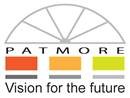 Name:Address: Post Code: Telephone Number: Email Address: Status:			Tenant / Leaseholder (delete as appropriate)I wish to become a shareholder of the Patmore Co-operative and agree to pay the sum of £1 for my share. I understand that this share cannot be transferred and carries no right to interest, dividend or bonus. Signature:						Date:FOR CO-OP USE ONLYApproved by: Share Number: Date:20200826